Примерный список литературыдля  прочтения родителями детям 4 – 5 лет в соответствии с основной образовательной программой дошкольного образованияРусский фольклорПесенки, потешки, заклички: «Наш козел…»; «Зайчишка-трусишка…»; «Дон! Дон! Дон!..», «Гуси, вы гуси…»; «Ножки, ножки, где вы были?..», «Сидит, сидит зайка…», «Кот на печку пошел…», «Сегодня день целый…», «Барашеньки…», «Идет лисичка по мосту…», «Солнышко-ведрышко…», «Иди, весна, иди, красна…».Сказки:«Про Иванушку-дурачка», обр. М. Горького; «Сестрица Аленушка и братец Иванушка», обр. А. Н. Толстого; «Жихарка», обр. И. Карнауховой;«Лисичка-сестричка и волк», обр. М. Булатова; «Лиса и козел», обр. О. Капицы; «Привередница», «Лиса-лапотница», обр. В. Даля; «Петушок и бобовое зернышко», обр. О. Капицы.Фольклор народов мираПесенки:«Рыбки», «Утята», франц., обр. Н. Гернет и С. Гиппиус;«Чив-чив, воробей», пер. с коми-пермяц. В. Климова; «Пальцы», пер. с нем. Л. Яхина; «Мешок», татар., пер. Р. Ягофарова, пересказ Л. Кузьмина.Сказки:«Три поросенка», пер. с англ. С. Михалкова; «Заяц и еж», из сказок братьев Гримм, пер. с нем. А. Введенского, под ред. С. Маршака;«Красная Шапочка», из сказок Ш. Перро, пер. с франц. Т. Габбе; Братья Гримм. «Бременские музыканты», нем., пер. В. Введенского, под ред. С. Маршака.Произведения поэтов и писателей РоссииПоэзия:А. Барто «Уехали»; С. Маршак «Багаж», «Про все на свете», «Вот какой рассеянный», «Мяч»; С. Михалков «Дядя Степа»; Е. Баратынский «Весна, весна» (в сокр.); Ю. Мориц «Песенка про сказку»; «Дом гнома, гном — дома!»; Э. Успенский «Разгром»; Д. Хармс «Очень страшная история».Проза: В. Вересаев «Братишка»; А. Введенский «О девочке Маше, о собачке Петушке и о кошке Ниточке» (главы из книги); М. Зощенко «Показательный ребенок»; К. Ушинский «Бодливая корова»; С. Воронин «Воинственный Жако»; С. Георгиев «Бабушкин садик»; Н. Носов «Заплатка», «Затейники»; Л. Пантелеев «На море» (глава из книги «Рассказы о Белочке и Тамарочке»); В. Бианки «Подкидыш»; Н. Сладков «Неслух».Литературные сказки:М. Горький «Воробьишко»; В. Осеева. «Волшебная иголочка»;Р. Сеф. «Сказка о кругленьких и длинненьких человечках»; К. Чуковский «Телефон», «Тараканище», «Федорино горе»;Н. Носов. «Приключения Незнайки и его друзей» (главы из книги); Д. Мамин-Сибиряк «Сказка про Комара Комаровича — Длинный Нос и про Мохнатого Мишу — Короткий Хвост»; В. Бианки «Первая охота»; Д. Самойлов «У слоненка день рождения».Басни:Л. Толстой «Отец приказал сыновьям…», «Мальчик стерег овец…», «Хотела галка пить…».Произведения поэтов и писателей разных странПоэзия:В. Витка «Считалочка», пер. с белорус. И. Токмаковой;Ю. Тувим «Чудеса», пер. с польск. В. Приходько;«Про пана Трулялинского», пересказ с польск. Б. Заходера; Ф. Грубин. «Слезы», пер. с чеш. Е. Солоновича; С. Вангели. «Подснежники» (главы из книги «Гугуцэ — капитан корабля»), пер. с молд. В. Берестова.Литературные сказки:А. Милн «Винни-Пух и все-все-все» (главы из книги), пер. с англ. Б. Заходера; Э. Блайтон «Знаменитый утенок Тим» (главы из книги), пер. с англ. Э. Паперной; Д. Биссет «Про мальчика, который рычал на тигров», пер. с англ. Н. Шерешевской; Э. Хогарт «Мафин и его веселые друзья» (главы из книги), пер. с англ. О. Образцовой и Н. Шанько.Можно заучить наизусть следующие произведения«Дед хотел уху сварить...», «Ножки, ножки, где вы были?», рус. нар. песенки; А. Пушкин «Ветер, ветер! Ты могуч...» (из «Сказки о мертвой царевне и о семи богатырях»); А. Барто «Я знаю, что надо придумать»; Л. Николаенко. «Кто рассыпал колокольчики...»; В. Орлов. «С базара», «Почему медведь зимой спит»; Е. Серова. «Одуванчик», «Кошачьи лапки» (из цикла «Наши цветы»); «Купите лук...», шотл. нар. песенка, пер. И. Токмаковой.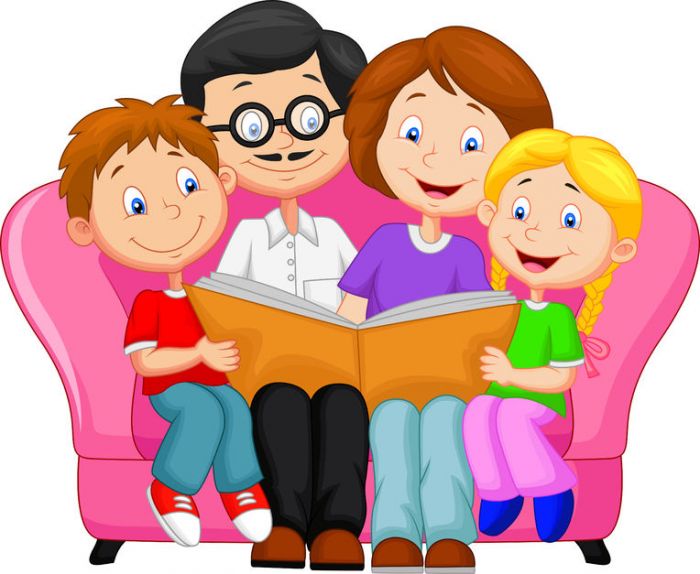 